Mon prénom :	MathématiquesAutour de l’album CendrillonColle les six morceaux du puzzle pour faire la couverture de l’album.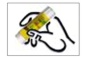 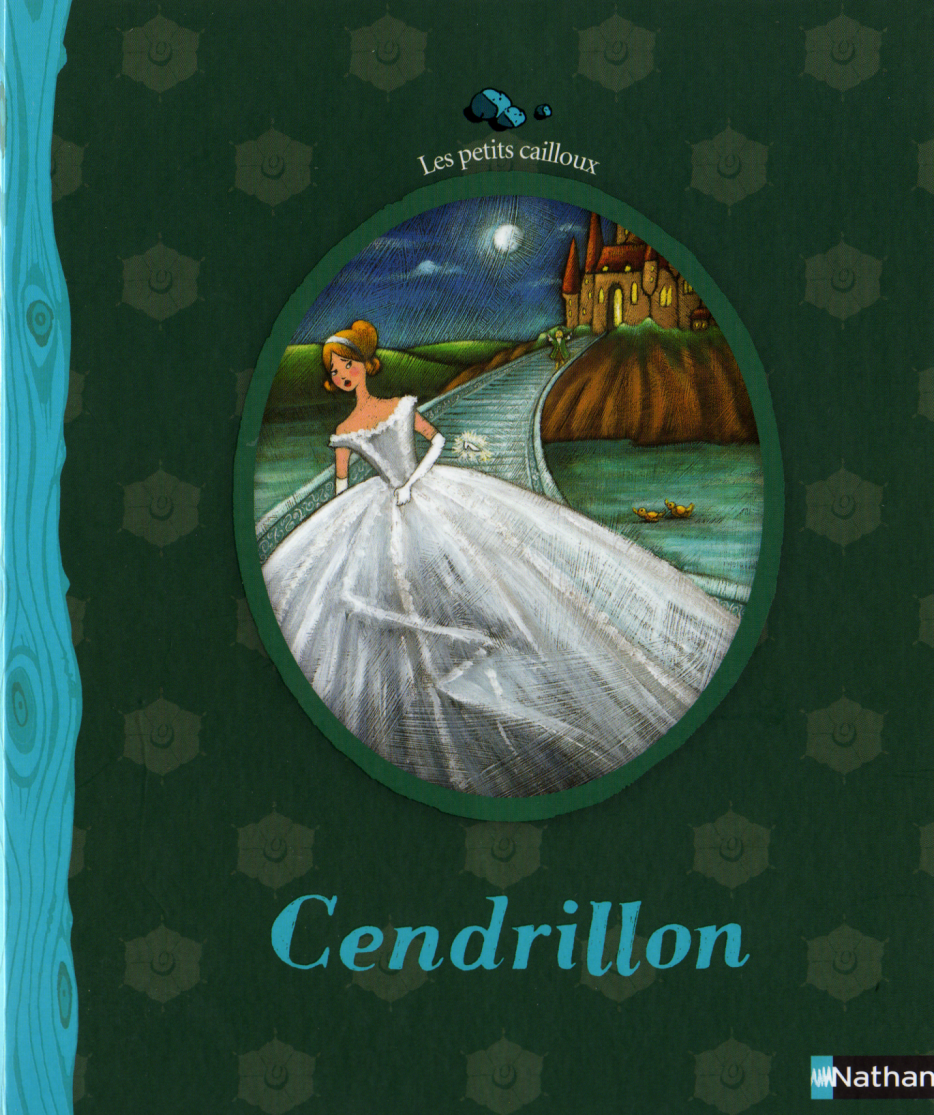 Mon prénom :	MathématiquesAutour de l’album CendrillonColle les quatre morceaux du puzzle pour faire la couverture de l’album.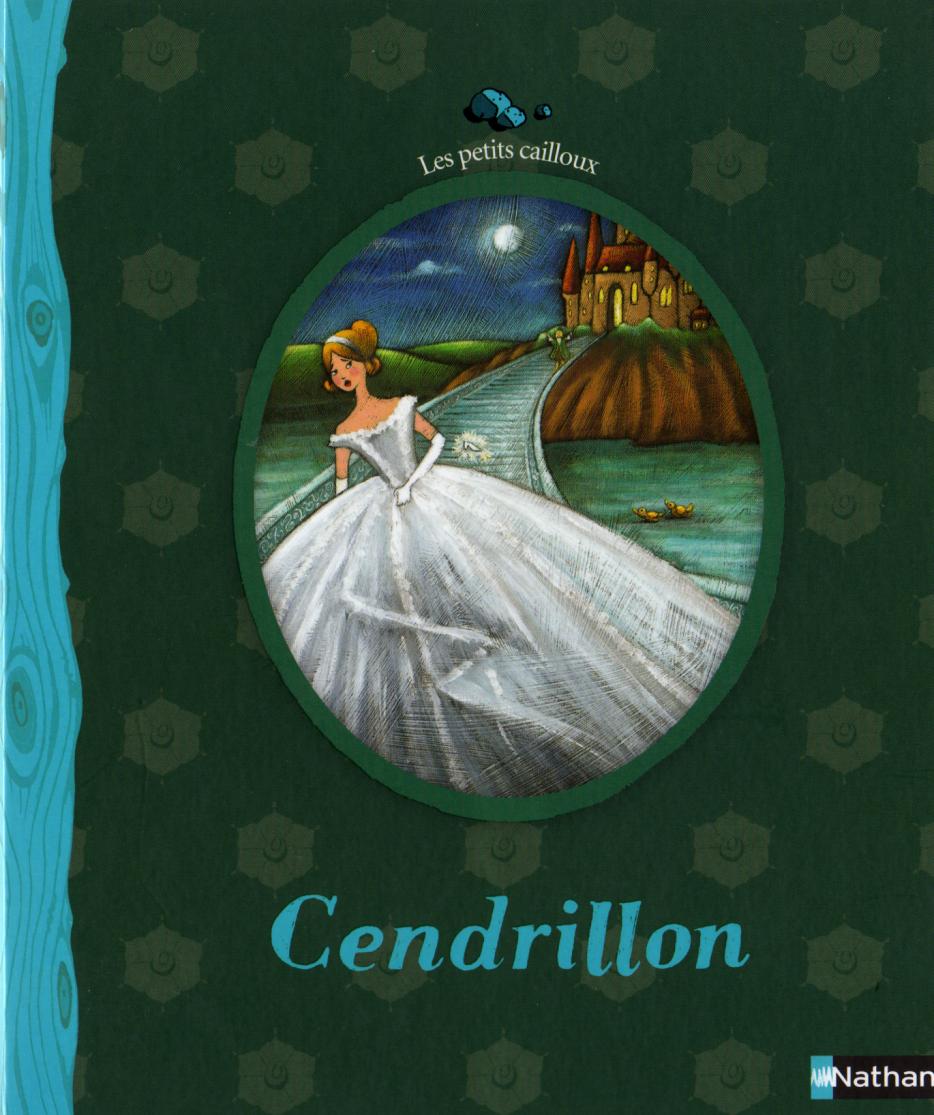 Mon prénom :	MathématiquesAutour de l’album CendrillonLes jeunes filles font la queue pour essayer la pantoufle de verre. Colle-les en les alternant comme sur le modèle.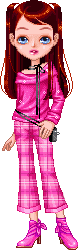 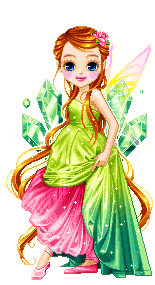 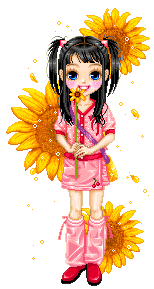 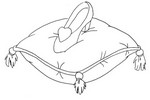 Mon prénom :	MathématiquesAutour de l’album CendrillonLes sorcières font la queue pour aller parler à Cornebidouille. Colle-les en les alternant comme sur le modèle.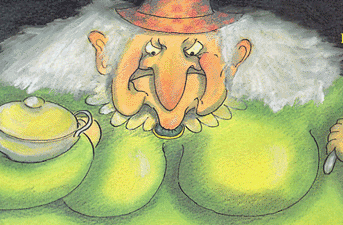 Mon prénom :	MathématiquesAutour de l’album CendrillonColle une baguette magique pour chaque marraine.Mon prénom :	MathématiquesAutour de l’album CendrillonColle une baguette magique pour chaque marraine.Mon prénom :	MathématiquesAutour de l’album CendrillonColle le nombre de citrouilles indiqué par le dé.Mon prénom :	MathématiquesAutour de l’album CendrillonColle le nombre de citrouilles indiqué par le dé.Mon prénom :	MathématiquesAutour de l’album CendrillonColle le nombre de pantoufles de verre indiqué par le chiffre.Mon prénom :	MathématiquesAutour de l’album CendrillonColle le nombre de pantoufles de verre indiqué par le chiffre.Mon prénom :	MathématiquesAutour de l’album CendrillonCompte et écris combien il ya de personnages sur le dessin.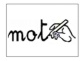 Mon prénom :	MathématiquesAutour de l’album CendrillonColle les images dans l’ordre pour raconter l’histoire.----------------------------------------------------------------------------------------------------------------------------------------------------------------------------------------------------------------------------------------------------------------------------------------------------------------------------Mon prénom :	MathématiquesAutour de l’album CendrillonColle les images dans l’ordre pour raconter l’histoire.----------------------------------------------------------------------------------------------------------------------------------------------------------------------------------------------------------------------------------------------------------------------------------------------------------------------------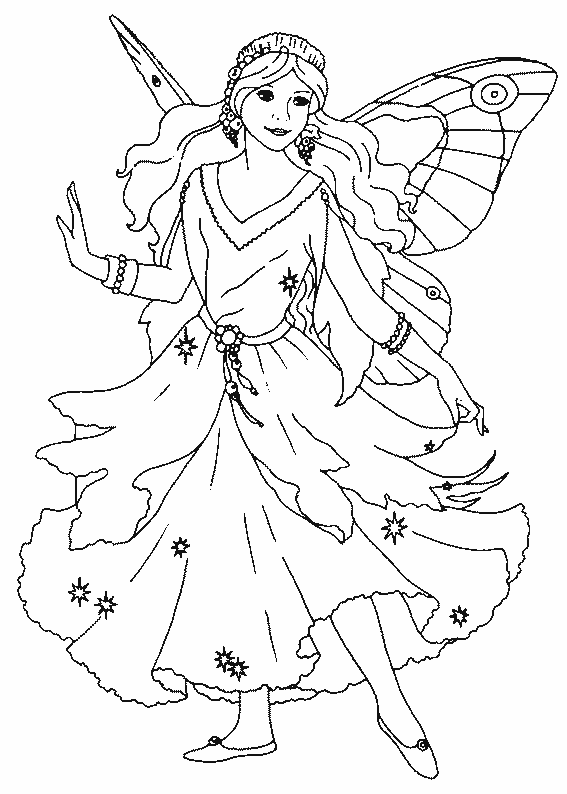 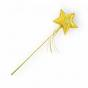 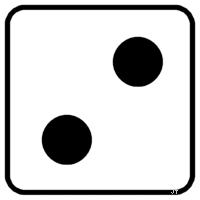 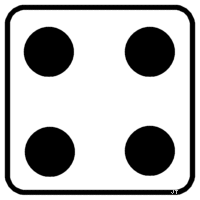 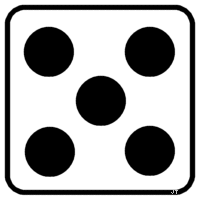 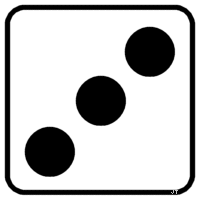 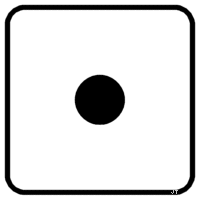 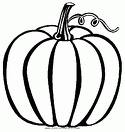 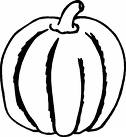 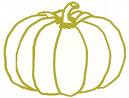 324132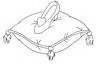 1232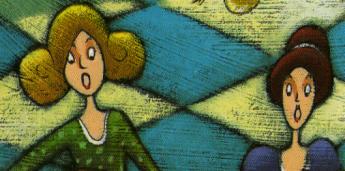 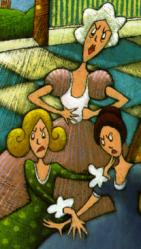 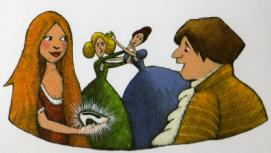 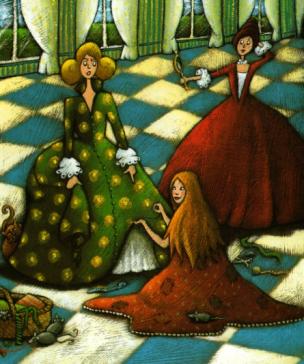 12345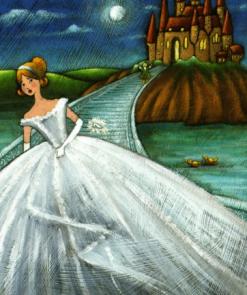 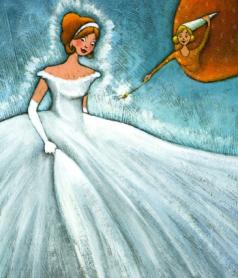 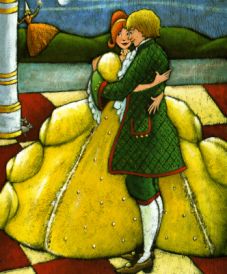 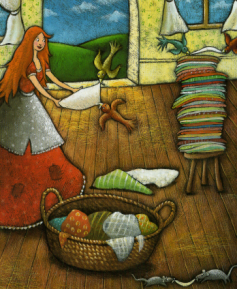 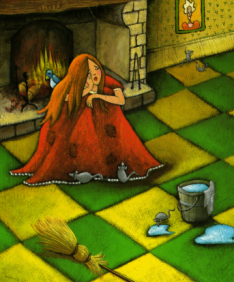 123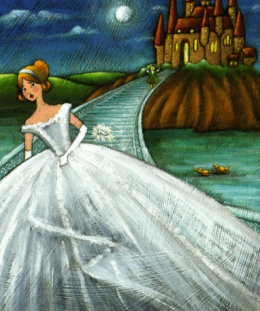 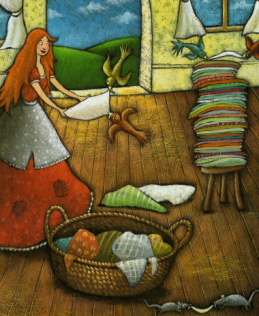 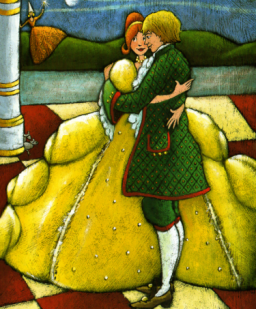 